Во имя грядущего дня...Есть высшее счастье на свете,Любовь и надежду храня,Оставить свой след на планетеВо имя грядущего дня.Киримизе Жанне	Война! Это очень страшное слово, как страшно, что мы часто встречаемся с ним. А еще страшней, когда люди гибнут, защищая свою Родину, свою Отчизну. Война 1941-1945 годов унесла много жизней людей, принесла много горя и страдания. Воевали все от мала до велика. В войне погибали мирные жители деревень, городов. Фашисты не щадили никого:  ни детей, ни женщин, ни стариков. Мы с большой скорбью и гордостью вспоминаем всех тех, кто защищал нашу Родину. Мы гордимся  теми, кто защищал нас, не боясь и не страшась ничего на своем пути. Ценой своей жизни  наши деды и прадеды защищали Родину, детей, стариков, жен. Каждый раз, идя в бой, бойцы вспоминали своих близких, и это им придавало сил. Они знали, что нельзя отступать, что надо сражаться и живыми вернутся домой. Горе, которое принесла война в каждый дом, не обошло стороной и нашу семью.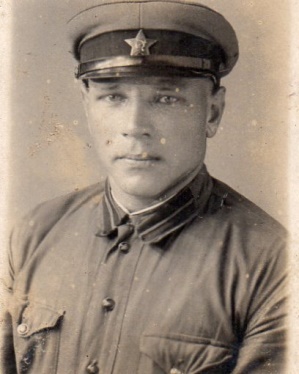 	В годы войны на фронт ушли воевать наши деды и прадеды – Степин Филипп Васильевич (1912 г.), Кузнецов Сергей Иванович (1926 г.) и Лысенков Павел Иванович (1893 г.). С самого начала войны 1941 года на фронт ушёл воевать наш прадед Павел, который больше домой так и не вернулся. Он погиб в Калининградской области, а домой пришла похоронка. У прадеда осталась жена и трое маленьких детей. 	Наш дед Кузнецов Сергей Иванович родился 24 октября 1926 года в деревне Ламоново Белёвского района. В 1944 году, когда ему исполнилось 18 лет, его демобилизовали и до окончания войны он служил на аэродроме в Украине. После окончания войны был награжден Орденом Отечественной войны II степении, юбилейными медалями.В 1945 году он вернулся в родную деревню Ламоново, где женился и прожил остаток своих дней.  Умер он в 1987 году.	Наш дед Степин Филипп Васильевич прошел две войны – Советско-финскую войну 1939-1940 гг. и Великую Отечественную войну 1941-1945 гг.Это был великий труженик и очень мужественный человек, горячо любивший свою родину. Филипп Васильевич родился в деревне Алексеевка Белёвского района, в крестьянской семье. В 1934 году, когда подошёл срок службы в рядах Красной Армии, он был призван в Белорусский Автомеханизированный полк стрелком, где по ноябрь 1936 года проходил срок службы.	В 1939 году началась советско-финская война, и его демобилизовали в разведывательный батальон. Филипп Васильевич прошёл всю войну, был тяжело ранен осколками разрывной пули в плечо, после чего левая рука навсегда потеряла трудоспособность, и он остался инвалидом.	22 июня 1941 года, когда на весь Советский Союз прогремела весть о нападении фашистов на территорию СССР и о начале войны, каждую семью охватило всеобщее горе. Началась мобилизация. Мужчины уходили на фронт, оставляя свои семьи.Многие из них так больше и не вернулись домой. 	Из-за полученной инвалидности Филиппа Васильевича не брали на фронт, но 7 января 1942 года он уходит на фронт добровольцем. Его зачисляют в 1168 Стрелковый полк сначала связистом, а в сентябре 1944 года он становится командиром взвода 164 Стрелкового полка.	В боях на территории Латвии вместе со своей ротой Филипп Васильевич  попал в окружение немецкой армии. Близко упавшая мина порвала провод связи и далеко в сторону отбросила другой конец кабеля. Он получил три осколочных ранения, но, несмотря на это, он  отыскал другой конец оборванного провода, концы зажал губами, и связь снова возобновилась. В таком положении он, раненый, оставался лежать, пока его не заметили боевые товарищи. 	10 октября 1943 года он был тяжело контужен. 13 марта 1945 года в наступательных боях за деревню Боян Филипп Васильевич вновь проявил незаурядные  мужество и отвагу. При прорыве обороны противника командир роты старший сержант Степин Филипп Васильевич, воодушевляя бойцов своего отделения на подвиги, первым поднялся в атаку на врага. Ворвавшись на окраину деревни, он броском гранаты уничтожил пулемёт противника, мешавший продвигаться советской пехоте. Продолжая очищать здание за зданием от противника, он из личного оружия уничтожил двух немецких солдат. В уличном бою был ранен. 	20 марта 1945 года Филипп Васильевич  Степин был награжден Орденом Красной звезды,  а в 1946 году - медалью «За победу над Германией в Великой Отечественной войне». После войны его наградили ещё и орденом Отечественной войны I степени и юбилейными медалями.	После окончания войны Филипп Васильевич вернулся в родную деревню Алексеевку к семье, где прожил остаток своих дней.  19 декабря 1988 года его не стало.	Вспоминая прадедов нашей семьи, мы испытываем чувство гордости за их мужество, силу, храбрость и  отвагу!	  Вечная им память!Семья ученика 1А класса МБОУ "СОШ №4 г.Белёва Тульской области"Кузнецова Артёма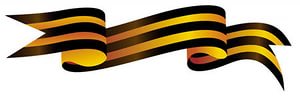 